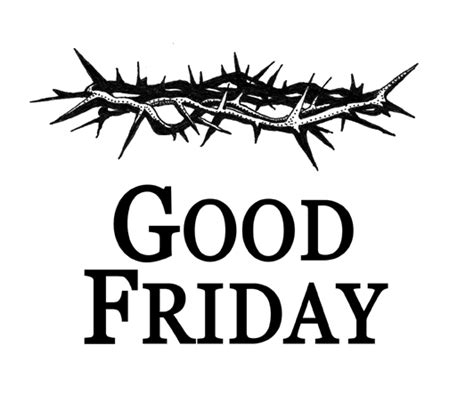 Kids Camp - Friday, March 29th

9:00am – 12:00pm or 12:00pm – 3:00pm - One half-day - $60
* 9:00am - 3:00pm – One full day - $100
*There are a limited number of full day spots available.
Sibling discount is available.  Open to all members and non-members.
Camp is for children ages 5 and up.

Half-day – please pack healthy snacks and a water bottle. 
Full day - please pack a healthy lunch, snacks, and a water bottle.

Please reserve your children’s spot in advance by leaving a 
$25 deposit per child/per day. You may sign up at the desk, call our office at
860-354-5479, or e-mail us at elitegymnastics@sbcglobal.net.

We look forward to keeping your children busy and returning them tired to you.